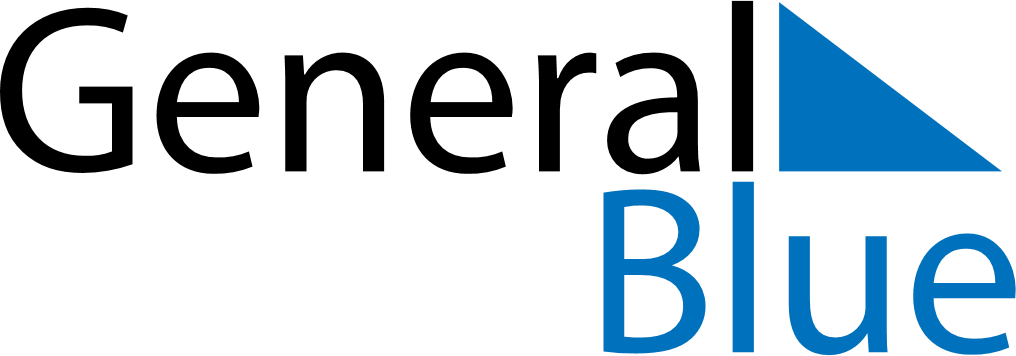 2021 - Q1Armenia2021 - Q1Armenia2021 - Q1Armenia2021 - Q1Armenia2021 - Q1Armenia2021 - Q1Armenia January 2021 January 2021 January 2021SundayMondayMondayTuesdayWednesdayThursdayFridaySaturday123445678910111112131415161718181920212223242525262728293031 February 2021 February 2021 February 2021SundayMondayMondayTuesdayWednesdayThursdayFridaySaturday11234567889101112131415151617181920212222232425262728 March 2021 March 2021 March 2021SundayMondayMondayTuesdayWednesdayThursdayFridaySaturday1123456788910111213141515161718192021222223242526272829293031Jan 1: New Year’s DayJan 3: Pre-Christmas holidaysJan 6: Christmas DayJan 28: Army DayFeb 11: St. Vartan the good work and the duty daysFeb 21: Mother Language DayMar 8: International Women’s Day